Klasa: 	023-01/19-01/983Urbroj: 2168/01-02-05-0306-19-7Pula, 10.12.2019.Gradsko izborno povjerenstvo Grada Pule-Pola, povodom izbora za predsjednika Republike Hrvatske, koji će se održati u nedjelju 22. prosinca 2019. godine u vremenu od 7,00 do 19,00 sati, upućuje biračima s područja Grada Pule-Pola sljedećuOBAVIJEST1. Biračko mjesto broj 1 O.Š. TONE PERUŠKA, POLJANA SVETOG MARTINA 6, PULA-POLA na kojem će glasovati birači s prebivalištem u Puli-Pola: Cankarova ulica, Ciscuttijeva ulica, Da Vincijeva ulica, Dobricheva ulica 1-11 (Neparni), Dobricheva ulica 2-22 (Parni), Epulonova ulica 1-17 (Neparni), Epulonova ulica 2-14 (Parni), Flanatička ulica, Giardini, Krmpotićeva ulica, Supilova ulica, Teslina ulica 1-7 (Neparni), Teslina ulica 2-8 (Parni), Trg Portarata, Trierska ulica, Veronska ulica, Zadarska ulica 1-17 (Neparni), Zadarska ulica 2-14 (Parni), Zagrebačka ulica 1-23 (Neparni), Zagrebačka ulica 2-22 (Parni)2. Biračko mjesto broj 2 O.Š. TONE PERUŠKA, POLJANA SVETOG MARTINA 6, PULA-POLA na kojem će glasovati birači s prebivalištem u Puli-Pola: Carrarina ulica, Dobricheva ulica 54, Dobricheva ulica 13-37 (Neparni), Dobricheva ulica 24-52 (Parni), Epulonova ulica 19-29 (Neparni), Epulonova ulica 16-18 (Parni), Istarska ulica, Motovunski Prolaz, Nezakcijska ulica, Poljana Sv. Martina, Teslina ulica 9-27 (Neparni), Teslina ulica 10-44 (Parni), Ulica Croazia, Ulica Dubrovačke Bratovštine3. Biračko mjesto broj 3 O.Š.  ŠIJANA, ULICA 43. ISTARSKE DIVIZIJE 5, PULA-POLA na kojem će glasovati birači s prebivalištem u Puli-Pola: Akvilejski Prilaz, Kolodvorska ulica, Ravenska ulica, Splitska ulica, Trg Na Mostu, Tršćanska ulica, Ulica Starih Statuta4. Biračko mjesto broj 4  M.O. KAŠTANJER, ULICA KAŠTANJER 8, PULA-POLA na kojem će glasovati birači s prebivalištem u Puli-Pola: Cerneccina ulica, Kvarnerska ulica, Limska ulica, Novigradska ulica, Prilaz Sv.Germana, Raška ulica, Savičentska ulica, Stiglicheva ulica 25-49 (Neparni), Stiglicheva ulica 38-50 (Parni), Ulica Kaštanjer, Ulica Mirna, Ulica Rimske Centurijacije 45a, Ulica Rimske Centurijacije 47-101 (Neparni), Ulica Rimske Centurijacije 28-54 (Parni), Ulica Rižanske Skupštine 21-47 (Neparni), Ulica Rižanske Skupštine 20-50 (Parni)5. Biračko mjesto broj 5  M.O. KAŠTANJER, ULICA KAŠTANJER 10, PULA-POLA na kojem će glasovati birači s prebivalištem u Puli-Pola: Flegova ulica, Humska ulica, Karlovačka ulica, Kumičićeva ulica 19-27 (Neparni), Kumičićeva ulica 22, Lindarski Prilaz, Nobileova ulica 17-27 (Neparni), Nobileova ulica 22-64 (Parni), Rakovčeva ulica 11-17 (Neparni), Rakovčeva ulica 24-42 (Parni), Stankovićeva ulica 21-31 (Neparni), Stankovićeva ulica 16-20 (Parni), Ulica Rimske Centurijacije 1-45 (Neparni), Ulica Rimske Centurijacije 2-26 (Parni), Varaždinska ulica, Vukovarska ulica 1-27 (Neparni), Vukovarska ulica 2-22 (Parni) 6. Biračko mjesto broj 6  M.O. BUSOLER, ŠIŠANSKA CESTA 25A, PULA-POLA na kojem će glasovati birači s prebivalištem u Puli-Pola: Busolerska ulica, Krševanova Stancija, Šišanska cesta 1-43 (Neparni), Šišanska cesta 2-82A (Parni), Šišanska cesta 82B i 82D, Šišanska cesta 82 I, Ulica Moncanor, Ulica Orbanin, Ulica Sv.Kancijana, Ulica Valmade, Valdragonska ulica7. Biračko mjesto broj 7  M.O. BUSOLER, ŠIŠANSKA CESTA 106, PULA-POLA na kojem će glasovati birači s prebivalištem u Puli-Pola: Put Od Fortica, Šikićanska ulica, Šišanska cesta 82E, 82F, 82G, 82H, 82J, 82K, 82L, 82M, Šišanska cesta 84-138A(Parni), Šišanska cesta 45-  319 (Neparni), Šišanska cesta 298, Škataranska ulica, Turtijanska ulica, Ulica Begovica, Ulica Diferencija, Ulica Lakvere, Ulica Lokoduz, Ulica Majoli, Ulica Monte Galuzzo, Ulica Muniština, Ulica Novaki, Ulica Orban, Ulica Urati, Ulica Videlanka8. Biračko mjesto broj 8 M.O. ARENA, EMOVA ULICA 1, PULA-POLA na kojem će glasovati birači s prebivalištem u Puli-Pola: Amfiteatarska ulica, Barbanski prolaz, Emova ulica, Faverijska ulica 1-9 (Neparni), Faverijska ulica 2-8 (Parni), Flavijevska ulica, Gladijatorska ulica, Gočanska ulica, Krčka ulica, Motikina ulica, Nimfej, Ozad Arene, Pazinska ulica 1-17 (Neparni), Pazinska ulica 2-12 (Parni), Podujeva ulica, Porečka ulica, Ročki Prilaz, Scalierova ulica, Škaleta, Teslina ulica 29-59 (Neparni), Teslina ulica 46-74 (Parni), Učki Uspon, Ulica Bokokotorskog Ustanka, Ulica Sv.Ivana 9. Biračko mjesto broj 9  HAK-A - AUTO SL 91, STIGLICHEVA ULICA 26, PULA-POLA na kojem će glasovati birači s prebivalištem u Puli-Pola: Bujska ulica, Faverijska ulica 11-37 (Neparni), Faverijska ulica 10-30 (Parni), Pazinska ulica 19-35 (Neparni), Pazinska ulica 14-24 (Parni), Rakovčeva ulica 19-39 (Neparni), Rakovčeva ulica 44-62 (Parni), Stankovićeva ulica 33-49 (Neparni), Stankovićeva ulica 22-38 (Parni), Stiglicheva ulica 1-23 (Neparni), Stiglicheva ulica 2-36 (Parni), Vrsarski Prilaz10. Biračko mjesto broj 10  O.Š. VELI VRH, ZAHTILINA ULICA 1, PULA-POLA na kojem će glasovati birači s prebivalištem u Puli-Pola: Antenska ulica, Belasova ulica, Brunjakova ulica, Butkovićeva ulica, Creska ulica, Industrijska ulica, Jeromelina ulica, Partizanski Put, Petrovićeva ulica, Tivolski Put, Ulica Ližnjamoro, Ulica Veli Vrh, Valmarinski Put, Vidrijanski Put, Zahtilina ulica11. Biračko mjesto broj 11 O.Š. VELI VRH, ZAHTILINA ULICA 1, PULA-POLA na kojem će glasovati birači s prebivalištem u Puli-Pola: Fažanska cesta 1-57b (Neparni), Fažanska cesta 2-56 (Parni), Fažanska cesta 56a, Fažanska cesta 56b,  Fažanska cesta 56c, Paduljski Put, Paganorska ulica, Prilaz Cerella, Sponzina ulica, Ulica Braće Leonardelli, Ulica Brist, Ulica Fojba, Ulica Karšiole, Ulica Samagher, Ulica Valdenaga, Varetonova Stancija12. Biračko mjesto broj 12 M.O. ŠTINJAN, ULICA SELO 2, PULA-POLA na kojem će glasovati birači s prebivalištem u Puli-Pola: Prilaz Plazina, Put Za Kanalić, Štinjan, Štinjanska cesta, Ulica Fortin, Ulica Lungera, Ulica Pelini, Ulica Pužar, Ulica Selo, Ulica Sv.Margarete, Ulica Šurida, Ulica Vallelunga, Ulica Varoš13. Biračko mjesto broj 13 M.O. MONVIDAL, VALTURSKA ULICA 2, PULA-POLA na kojem će glasovati birači s prebivalištem u Puli-Pola: Grožnjanska ulica, Ulica Jurja Žakna, Valturska ulica14. Biračko mjesto broj 14  ZGRADA KATASTRA, FORUM 13, PULA-POLA na kojem će glasovati birači s prebivalištem u Puli-Pola: Augustov Prolaz, Flaciusova ulica, Forum, Gradinski Uspon, Kandlerova ulica, Kapitolinski Trg, Prolaz Sv.Nikole, Rasparaganov Uspon, Riva, Trg Stara Tržnica, Ulica Castropola, Ulica Porta Stovagnaga, Uspon Konzula Istranina, Uspon Pavla Đakona, Uspon Sv.Roka15. Biračko mjesto broj 15 O.Š. CENTAR, DANTEOV TRG 2, PULA-POLA  na kojem će glasovati birači s prebivalištem u Puli-Pola: Anticova ulica, Clerisseauova ulica, Cvečićev Uspon, Danteov Trg, De Villeov Uspon, Držićeva ulica, Glavinićev Uspon, Maksimijanova ulica, Piazzetta Lacea, Prolaz Kod Kazališta, Prolaz Kod Zdenca, Ulica Benediktinske Opatije, Ulica Hermana Dalmatina, Ulica Sergijevaca, Uspon Na Kaštel, Uspon Sv. Stjepana, Uspon Sv.Franje Asiškog, Uspon Vincenta Iz Kastva, Vicolo Della Bissa16. Biračko mjesto broj 16 DOM BRAĆE RIBAR, ULICA MARSOVOG POLJA 6, PULA-POLA na kojem će glasovati birači s prebivalištem u Puli-Pola: Lošinjska ulica, Mažuranićeva ulica, Nazorova ulica 19-49 (Neparni), Nazorova ulica 4-56 (Parni), Nazorova ulica 60-68 (Parni), Ulica Giuseppine Martinuzzi, Ulica Marsovog Polja17. Biračko mjesto broj 17 EKONOMSKA ŠKOLA PULA, KOVAČIĆEVA ULICA 3, PULA-POLA na kojem će glasovati birači s prebivalištem u Puli-Pola: Dalmatinova ulica, Kašićeva ulica, Kovačićeva ulica, Kranjčevićeva ulica, Marulićeva ulica, Rovinjska ulica 7-15 (Neparni), Rovinjska ulica 12-22 (Parni), Vitezićeva ulica 34-52 (Parni)18. Biračko mjesto broj 18 FILOZOFSKI FAKULTET, ULICA MATETIĆA RONJGOVA 1, PULA-POLA na kojem će glasovati birači s prebivalištem u Puli-Pola: Mletačka ulica, Mutilska ulica, Nazorova ulica 1-17 (Neparni), Nazorova ulica 2, Ulica Bartolomea Dei Vitrei, Ulica Proštinske Bune, Ulica Sv. Mihovila, Vrtlarska ulica19. Biračko mjesto broj 19 M.O. VALDEBEK, POD MURVON 2, PULA-POLA na kojem će glasovati birači s prebivalištem u Puli-Pola: Furlanski Prilaz, Kavrerski Put, Modrušanov Prilaz, Pod Murvon, Prilaz Pjacal, Templarski Prilaz, Ulica Dolinka, Ulica Drenovica, Ulica Fojbon, Ulica Jasne Crnobori 25-115 (Neparni), Ulica Jasne Crnobori 42-92 (Parni), Ulica Koleži, Ulica Lovežica, Ulica Monte Karoca, Ulica pulskih evakuiraca (1015.-1918.), Ulica Šantamarina, Ulica Špiljavac, Ulica Valbruna, Valdebečki Put, Wolffova ulica20. Biračko mjesto broj 20 UDRUŽENJE OBRTNIKA PULA, ULICA SV. FELICITE 5A, PULA-POLA na kojem će glasovati birači s prebivalištem u Puli-Pola: Bačićev Prilaz, Ivančićeva ulica, Katušićev Prilaz, Medulinska cesta, Mihovilovićeva ulica, Peruškov Prilaz, Premanturska Cesta, Putinjina ulica, Ulica Jasne Crnobori 1-23 (Neparni), Ulica Jasne Crnobori 4, Ulica Jasne Crnobori 8, Ulica Monte Magno, Ulica Sv.Felicite, Ulica Škokovica, Ulica Viovica21. Biračko mjesto broj 21 PUČKO OTVORENO UČILIŠTE PULA, ULICA RIŽANSKE SKUPŠTINE 6, PULA-POLA na kojem će glasovati birači s prebivalištem u Puli-Pola:Kumičićeva ulica 1-17 (Neparni), Kumičićeva ulica 2-20 (Parni), Nobileova ulica 1-15 (Neparni), Nobileova ulica 2-20 (Parni), Rakovčeva ulica 1-9 (Neparni), Rakovčeva ulica 2-22 (Parni), Santoriova ulica 1-7 (Neparni), Santoriova ulica 2-24 (Parni), Stankovićeva ulica 1-19 (Neparni), Stankovićeva ulica 2-14 (Parni), Ulica Rižanske Skupštine 1-19 (Neparni), Ulica Rižanske Skupštine 2-18 (Parni), Zadarska ulica 19-65 (Neparni), Zadarska ulica 16-54 (Parni), Zagrebačka ulica 25-55 (Neparni), Zagrebačka ulica 24-30 (Parni)22. Biračko mjesto broj 22 O.Š.  ŠIJANA, ULICA 43. ISTARSKE DIVIZIJE 5, PULA-POLA na kojem će glasovati birači s prebivalištem u Puli-Pola: Buzetska ulica, Plominska ulica, Radnička ulica, Trinajstićeva ulica, Ulica 43. Istarske Divizije, Ulica Monte Giro, Ulica Sv. Jurja, Vinogradska ulica, Vodovodna ulica23. Biračko mjesto broj O.Š.  ŠIJANA, ULICA 43. ISTARSKE DIVIZIJE 5, PULA-POLA na kojem će glasovati birači s prebivalištem u Puli-Pola: Benčićeva ulica, Kastavska ulica, Mutvoranska ulica, Ulica Braće Levak, Vitasovićeva ulica24. Biračko mjesto broj 24 M.O. ŠIJANA, KOPARSKA ULICA 46, PULA-POLA na kojem će glasovati birači s prebivalištem u Puli-Pola: Koparska ulica 33-63 (Neparni), Koparska ulica 32-64 (Parni)25. Biračko mjesto broj 25 LOVAČKO DRUŠTVO UNION, KUKULJEVIĆEVA ULICA 5, PULA-POLA na kojem će glasovati birači s prebivalištem u Puli-Pola: Koparska ulica 1-31 (Neparni), Koparska ulica 2-30 (Parni), Kukuljevićeva ulica, Ližnjanska ulica, Zlatićev Trg26. Biračko mjesto broj 26 CENTAR ZA REHABILITACIJU PULA, SANTORIOVA ULICA 11, PULA-POLA na kojem će glasovati birači s prebivalištem u Puli-Pola: Barbalićeva ulica, Mohorovičićeva ulica, Santoriova ulica 9-13 (Neparni), Santoriova ulica 24A-38 (Parni), Sisačka ulica, Vukovarska ulica 29-53 (Neparni), Vukovarska ulica 24-44 (Parni)27. Biračko mjesto broj 27 M.O. MONTE ZARO, RADIĆEVA ULICA25, PULA-POLA na kojem će glasovati birači s prebivalištem u Puli-Pola: Coppova ulica, Dobrilina ulica, Laginjina ulica, Narodni Trg, Radićeva ulica, Serliov Prilaz, Smareglina ulica, Stube Jurine I Franine, Švalbina ulica, Trg Prvog Svibnja, Ulica Cara Emina, Ulica Ćirilometodske Družbe, Ulica Kačića Miošića, Ulica Mate Balote, Vergerijeva ulica, Vitezićeva ulica 1-7 (Neparni), Vitezićeva ulica 2-32 (Parni)28. Biračko mjesto broj 28 O.Š. MONTE ZARO, BOŠKOVIĆEV USPON 24, PULA-POLA na kojem će glasovati birači s prebivalištem u Puli-Pola: Arsenalska ulica, Besenghijeva ulica, Boškovićev Uspon, Gajeva ulica, Keršovanijeva ulica, Palazzine, Rovinjska ulica 1-5 (Neparni), Rovinjska ulica 2-10 (Parni), Tartinijeva ulica, Tentorova ulica, Ujevićeva ulica29. Biračko mjesto broj 29 TEHNIČKI  CENTAR, TRG KRALJA TOMISLAVA 9, PULA-POLA na kojem će glasovati birači s prebivalištem u Puli-Pola: Bečka ulica, Galijotska ulica, Gortanova ulica, Gupčeva ulica, Tommaseova ulica, Ulica Grada Graza, Ulica Sisplac, Ulica Valsaline, Ulica Velog Jože30. Biračko mjesto broj 30  TEHNIČKI CENTAR, TRG KRALJA TOMISLAVA 11, PULA-POLA na kojem će glasovati birači s prebivalištem u Puli-Pola: Budicinova ulica 27-35 (Neparni), Budicinova ulica 16-20 (Parni), Greblova ulica, Mornarički Trg, Negrijeva ulica, Širolina ulica, Trg Kralja Tomislava, Ulica Kalpurnija Pizona, Ulica Kamenjak31. Biračko mjesto broj 31 M.O. VIDIKOVAC, VOLTIĆEVA ULICA 1, PULA-POLA na kojem će glasovati birači s prebivalištem u Puli-Pola: Marianijeva ulica, Voltićeva ulica32. Biračko mjesto broj 32 ZGRADA SSSH, KRLEŽINA ULICA 37, PULA-POLA na kojem će glasovati birači s prebivalištem u Puli-Pola: Krležina ulica, Šibenska ulica, Ulica Menacija Priska33. Biračko mjesto broj 33 DNEVNI CENTAR VERUDA-PULA, BUDICINOVA ULICA 23, PULA-POLA na kojem će glasovati birači s prebivalištem u Puli-Pola: Gundulićeva ulica, Rizzijeva ulica 1-47 (Neparni), Rizzijeva ulica 2-26 (Parni), Spinčićeva ulica, Tomasinijeva ulica 1-19 (Neparni), Tomasinijeva ulica 2-24 (Parni), Ulica Horvata Kiša34. Biračko mjesto broj 34 DNEVNI CENTAR VERUDA-PULA, BUDICINOVA ULICA 23, PULA-POLA na kojem će glasovati birači s prebivalištem u Puli-Pola: Budicinova ulica 1-25 (Neparni), Budicinova ulica 2-14 (Parni), Buonarrotijeva ulica, Meštrovićeva ulica, Savudrijska ulica, Ulica Olge Ban35. Biračko mjesto broj 35 O.Š. VERUDA, BANOVČEVA ULICA 27, PULA-POLA na kojem će glasovati birači s prebivalištem u Puli-Pola: Banovčeva ulica, Tomasinijeva ulica 21-33 (Neparni), Tomasinijeva ulica 26-42 (Parni), Viška ulica, Zoranićeva ulica36. Biračko mjesto broj 36 M.O. VERUDA, BANOVČEVA ULICA 4 I 6, PULA-POLA na kojem će glasovati birači s prebivalištem u Puli-Pola: Palladiova ulica, Ulica Veruda, Ulica Verudella37. Biračko mjesto broj 37  M.O. NOVA VERUDA, ULICA VIDIKOVAC 7, PULA-POLA na kojem će glasovati birači s prebivalištem u  Puli-Pola: Benussijeva ulica, Facchinettijeva ulica, Prilaz Puljskih Španjolskih Boraca, Rabarova ulica, Rapiciov Prilaz, Rohreggerova ulica, Ulica Monte Paradiso, Ulica Vidikovac38. Biračko mjesto broj 38  INDUSTRIJSKO-OBRTNIČKA ŠKOLA PULA, RIZZIJEVA ULICA 40, PULA-POLA na kojem će glasovati birači s prebivalištem u Puli-Pola: Bratulićev Prilaz, Carlijeva ulica, Cesta Prekom.Brigada, De Franceschijeva ulica, Gervaisova ulica, Mardeganijeva ulica, Schiavuzzijev Prilaz, Šenoina ulica39. Biračko mjesto broj 39 INDUSTRIJSKO-OBRTNIČKA ŠKOLA PULA, RIZZIJEVA ULICA 40, PULA-POLA na kojem će glasovati birači s prebivalištem u Puli-Pola: Caprinov Prilaz, Coceicheva ulica, Jelušićev Prilaz, Palisina ulica, Prilaz Monte Cappelletta40. Biračko mjesto broj 40  M.O. STOJA, LETTISOVA ULICA 1, PULA-POLA na kojem će glasovati birači s prebivalištem u Puli-Pola: Musilska ulica,Ulica Katalinića Jeretova 17A-37 (Neparni) i 22-48 (Parni), Ulica Pradorlando, Ulica Stoja, Ulica Valdefora, Ulica Valkane, Ulica Valovine41. Biračko mjesto broj 41 O.Š. STOJA, BRIJUNSKA ULICA5, PULA-POLA  na kojem će glasovati birači s prebivalištem u Puli-Pola: Ginzkeyeva ulica, Osječka ulica, Ulica Katalinića Jeretova 1-17 (Neparni), 2-20C (Parni),  Ulica Ruže Petrović, Uskočka ulica42. Biračko mjesto broj 42 O.Š. STOJA, BRIJUNSKA ULICA 5 PULA-POLA na kojem će glasovati birači s prebivalištem u Puli-Pola: Brijunska ulica, Kochova ulica, Kupelwieserova ulica, Ulica Ljudevita Posavskog43. Biračko mjesto broj 43  CENTAR ZA REHABILITACIJU PULA, SANTORIOVA ULICA 11, PULA-POLA na kojem će glasovati birači s prebivalištem u Puli-Pola: Argonautska ulica, Coattova ulica, Črnjina ulica, Dvigradska ulica, Kraška ulica, Medejina ulica, Milanovićeva ulica, Ulica Gregovica, Ulica Istarskog Razvoda, Županska ulica44. Biračko mjesto broj 44 M.O. KAŠTANJER , ULICA KAŠTANJER 8, PULA-POLA na kojem će glasovati birači s prebivalištem u Puli-Pola: Bastianova ulica, Monvidalska ulica, Ulica Bože Gumpca, Ulica Dragonja, Japodska ulica, Studenčeva ulica,Valvidalska ulica45. Biračko mjesto broj 45 O.Š. VELI VRH, ZAHTILINA ULICA 1, PULA-POLA na kojem će glasovati birači s prebivalištem u Puli-Pola: Bunarska cesta, Galižanski Odvojak, Grubišina ulica, Prilaz Kanal, Ulica Borik, Ulica Capelleri, Ulica Monte Bici, Ulica Monte Lesso, Ulica Ruban, Vodnjanska Cesta46. Biračko mjesto broj 46 PODRUČNA OSNOVNA ŠKOLA ŠTINJAN, ULICA VAROŠ 2, PULA-POLA na kojem će glasovati birači s prebivalištem u Puli-Pola: Kalčeva ulica, Prilaz Runci, Turulska ulica, Ulica Baližerka, Ulica Kaščuni, Ulica Kozada, Ulica Puntižela, Ulica Trsine, Ulica Valcereš, Ulica Valdemuška47. Biračko mjesto broj 47 GRADSKO DRUŠTVO CRVENOG KRIŽA- PRIHVATILIŠTE, VALTURSKA ULICA 61, PULA-POLA na kojem će glasovati birači s prebivalištem u Puli-Pola: Divkovićeva ulica48. Biračko mjesto broj 48 FILOZOFSKI FAKULTET ,ULICA MATETIĆA RONJGOVA 1, PULA-POLA na kojem će glasovati birači s prebivalištem u Puli-Pola: Kirčeva ulica, Kolhiđanska ulica, Kosova ulica, Liburnijska ulica, Preradovićeva ulica, Prilaz Kralja Salamona, Prilaz Plovana Mikule, Ulica Matetića Ronjgova,  Valvazorova ulica49. Biračko mjesto broj 49 Ex SNACK BAR “SLATKICA”, LABINSKA ULICA 2, PULA-POLA  na kojem će glasovati birači s prebivalištem u Puli-Pola: Dukićeva ulica, Labinska ulica, Mandićeva ulica, Šandaljska ulica, Šijanska cesta, Ulica Braće Čeh, Ulica Ilirija, Ulica Komunal, Ulica La Romana, Ulica Monte Serpo, Ulica Valica, Vernalska ulica50. Biračko mjesto broj 50   M.O. VIDIKOVAC, VOLTIĆEVA ULICA 1, PULA-POLA na kojem će glasovati birači s prebivalištem u Puli-Pola: Rizzijeva ulica 49-103 (Neparni), Rizzijeva ulica 28-40 (Parni), Heiningerova ulica,  Piranesijev Prilaz, Ulica Jakova Puljanina51. Biračko mjesto broj 51 M.O. STOJA- LETTISOVA ULICA 1 (ulaz iz Ulice Stoja), PULA-POLA na kojem će glasovati birači s prebivalištem u Puli-Pola: Lettisova ulica, Lussijeva ulica, Prilaz Barake, Revelanteova ulica, Ulica Agnana, Ulica Fižela, Ulica Sv. Polikarpa.PREDSJEDNIK      Igor Rakić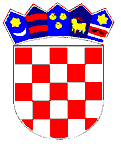                      REPUBLIKA HRVATSKA       GRADSKO IZBORNO POVJERENSTVO                       GRADA PULE - POLABROJ BIRAČKOG MJESTASJEDIŠTE BIRAČKOG MJESTAPODRUČJE S KOJEG GRAĐANI BIRAJU NA BIRAČKOM MJESTU